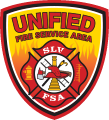 UNIFIED FIRE SERVICE AREA AGENDANovember 15, 2016 8:30 a.m. or Immediately Following the Unified Fire Authority Board Meeting Station 126 (607 East 7200 South) CALL TO ORDER PUBLIC COMMENT       Please limit comments to three minutes eachAPPROVAL OF MINUTES (documentation attached)October 18, 2016 ADOPT PROPOSED TENTATIVE BUDGET FOR 2017 FISCAL YEAR (documentation attached)(Presented by Tony Hill)UFA AND UFSA ADMINISTRATIONDiscussion and possible decision of the management of both the UFA and UFSAINFORMATIONAL ITEMS/UPCOMING EVENTS (Presented by UFA Command Staff)CLOSED SESSIONThe Unified Fire Service Area may temporarily recess the meeting to convene in a closed session to discuss the character, professional competence, or physical or mental health of an individual, pending or reasonable imminent litigation, and the purchase, exchange, or lease of real property, as provided by Utah Code Annotated §52-4-205
ADJOURNMENTThe next Board meeting will be held on December 20, 2016 at 7:30 a.m. at UFA Fire Station 126 located at 607 East 7200 South Midvale, UT 84047THE PUBLIC IS INVITED TO PARTICIPATE IN ALL UFSA MEETINGS. 	In accordance with the Americans with Disabilities Act, UFSA will make reasonable accommodation for participation in the meetings. Please call the clerk at least three workings days prior to the meeting at 385-468-9010. Motions relating to any of the foregoing, including final action, may be taken at the meeting. This meeting may be held telephonically to allow a member of the UFSA Board to participate. This agenda is subject to change with a minimum 24-hour notice.CERTIFICATE OF POSTING The undersigned, does hereby certify that the above agenda notice was posted on this 11th day of November, 2016 on the UFSA bulletin boards, the UFSA website http://unifiedfireservicearea.com , posted on the Utah State Public Notice website http://www.utah.gov/pmn/index.html and was emailed to at least one newspaper of general circulation with the jurisdiction of the public body. Micayla Dinkel, UFSA Board Clerk